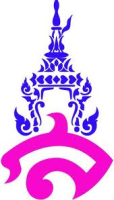 แบบรายงานการประชุม/ฝึกอบรม/สัมมนา/ศึกษาดูงานหน่วยงาน  โรงเรียนสาธิตมหาวิทยาลัยราชภัฏสวนสุนันทา๑. ข้อมูลส่วนบุคคล	ชื่อ-สกุล	นางสาวณัฐกาญจน์   แดงทองคำ	ตำแหน่ง  อาจารย์	กลุ่มบุคลากร		☑   สายวิชาการ			 สายสนับสนุนวิชาการ๒. หลักสูตรหรือเรื่องที่เข้าร่วมประชุม/ฝึกอบรม/สัมมนา/ศึกษาดูงาน	อบรมเชิงปฏิบัติการ "การสร้างสื่อพร้อมใช้เพื่อการสอนภาษาไทยในยุคดิจิตัล" ๓. วิทยากรในการประชุม/ฝึกอบรม/สัมมนา/ศึกษาดูงาน	อาจารย์นิพาดา  ไตรรัตน์      อาจารย์ณรงค์พล  เอื้อไพจิตรกุล  ๔. สถาบันหรือหน่วยงานที่จัดประชุม/ฝึกอบรม/สัมมนา/ศึกษาดูงานคณะครุศาสตร์   มหาวิทยาลัยราชภัฏสวนสุนันทา๕. ระยะเวลาที่เข้ารับการประชุม/ฝึกอบรม/สัมมนา/ศึกษาดูงาน	วันที่ 7 มิถุนายน  ๒๕๖๐๖. งบประมาณที่ใช้ในการประชุม/ฝึกอบรม/สัมมนา/ศึกษาดูงาน	-๗. วัตถุประสงค์ของการประชุม/ฝึกอบรม/สัมมนา/ศึกษาดูงาน	เพื่อให้ครูในกลุ่มสาระการเรียนรู้วิชาภาษาไทย   ทั้งในระดับประถมศึกษาและมัธยมศึกษารู้จักและเข้าใจหลักการสร้างสื่อเพื่อการสอนภาษาไทยในยุคดิจิตัล  ตลอดจนผลิตสื่อที่พร้อมใช้งานได้หลังจากอบรมเสร็จ  ได้เรียนรู้การจัดทำสื่อการสอนโดยใช้แอพพลิเคชั่น  เช่น  kahoot!   Aurasma๘. สรุปเนื้อหาสาระของการประชุม/ฝึกอบรม/สัมมนา/ศึกษาดูงาน	อบรมเชิงปฏิบัติการ"การสร้างสื่อพร้อมใช้เพื่อการสอนภาษาไทยในยุคดิจิตัล" มีประเด็นการอบรม คือ  สอนให้ครูใช้สื่อดิจิทัลในการจัดการเรียนการสอนซึ่งจะสอดคล้องกับการจัดการเรียนการสอนในปัจจุบันที่ต้องการให้มีการจัดการเรียนการสอนแบบ active learning ซึ่งการสอนรูปแบบนี้จะทำให้ผู้เรียนมีทักษะในการคิดสร้างสรรค์ได้อย่างเป็นรูปธรรม โดยใช้เทคโนโลยีที่ทันสมัยในการค้นคว้าหาความรู้ด้วยตนเอง๙. ปัญหาอุปสรรคในการประชุม/ฝึกอบรม/สัมมนา/ศึกษาดูงาน			การเดินทางค่อนข้างไกล  จากบ้านและที่ทำงาน   รถติดและมีคนพลุกพล่าน  ควรจัดให้มีการอบรมใกล้ๆเดินทางได้สะดวกกว่านี้๑๐. ประโยชน์ที่ได้รับจากการประชุม/ฝึกอบรม/สัมมนา/ศึกษาดูงาน	:-ต่อตนเอง	ได้เรียนรู้การจัดทำสื่อการสอนโดยใช้แอพพลิเคชั่น  เช่น  kahoot!   Aurasma	: - ต่อหน่วยงาน/มหาวิทยาลัย	เมื่อได้รับการอบรมแล้วทำให้เข้าใจหลักการสร้างสื่อเพื่อการสอนภาษาไทยในยุคดิจิตัล  ตลอดจนผลิตสื่อที่พร้อมใช้งานได้หลังจากอบรมเสร็จ  และได้เรียนรู้การจัดทำสื่อการสอนโดยใช้แอพพลิเคชั่น  เช่น  kahoot!   Aurasma  สามารถนำมาสอนนักเรียนและถ่ายทอดให้เพื่อร่วมงานเพื่อปรับใช้ในการทำงานและพัฒนาตนเองและหน่วยงานต่อไป๑๑. เอกสารหรืออื่น ๆ ที่เกี่ยวข้องที่ได้รับจากการประชุม/ฝึกอบรม/สัมมนา/ศึกษาดูงาน	11.1  บันทึกข้อความการจัดอบรมเชิงปฏิบัติการเรื่อง "การสร้างสื่อพร้อมใช้เพื่อการสอนภาษาไทยในยุคดิจิทัล"	11.2  ถ่ายภาพกิจกรรม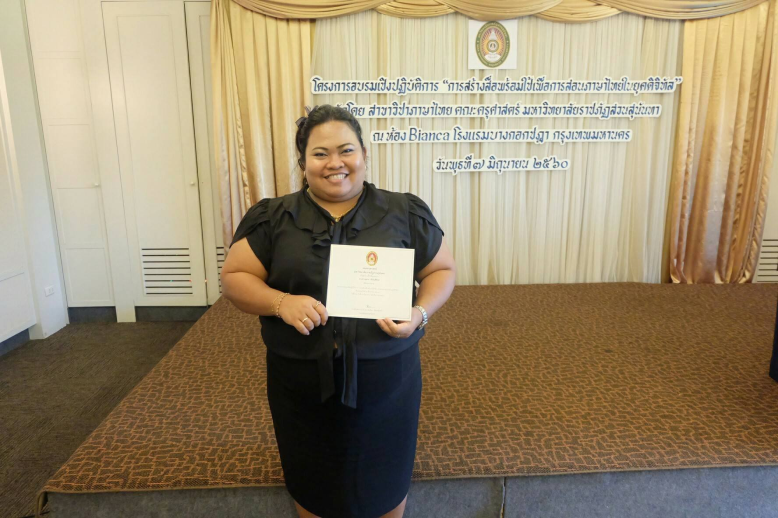 	11.3  เอกสารประกอบการอบรม	11.4  ดีวีดี  สมุดบันทึก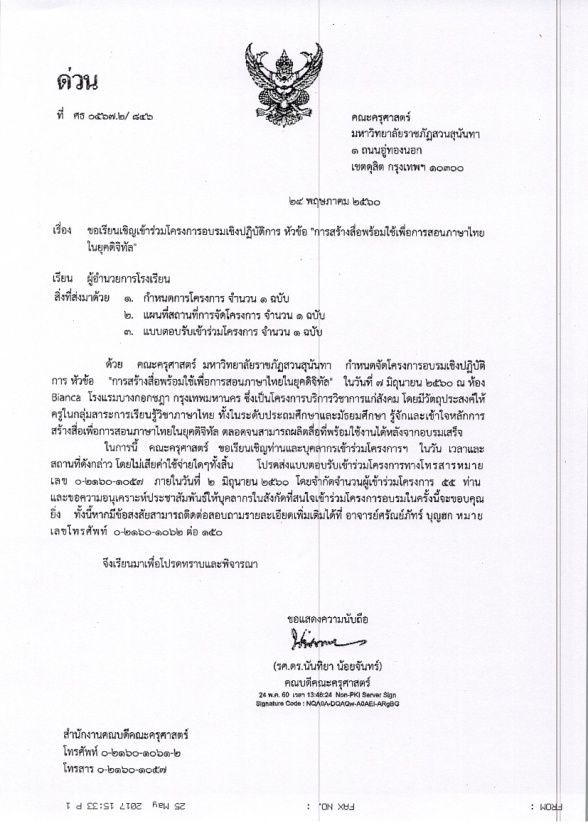 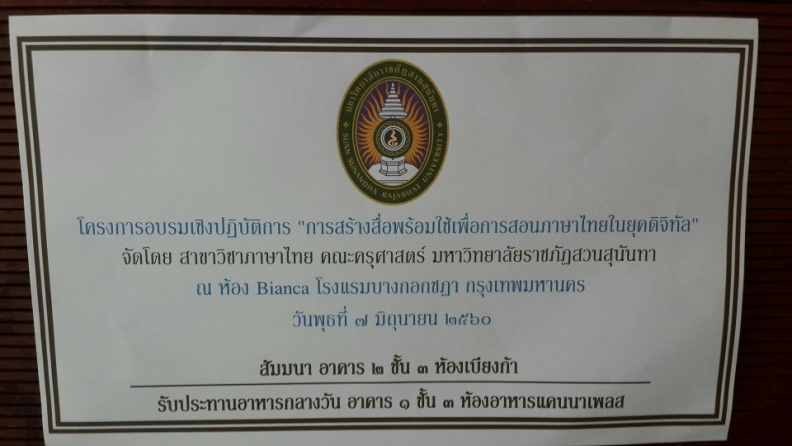 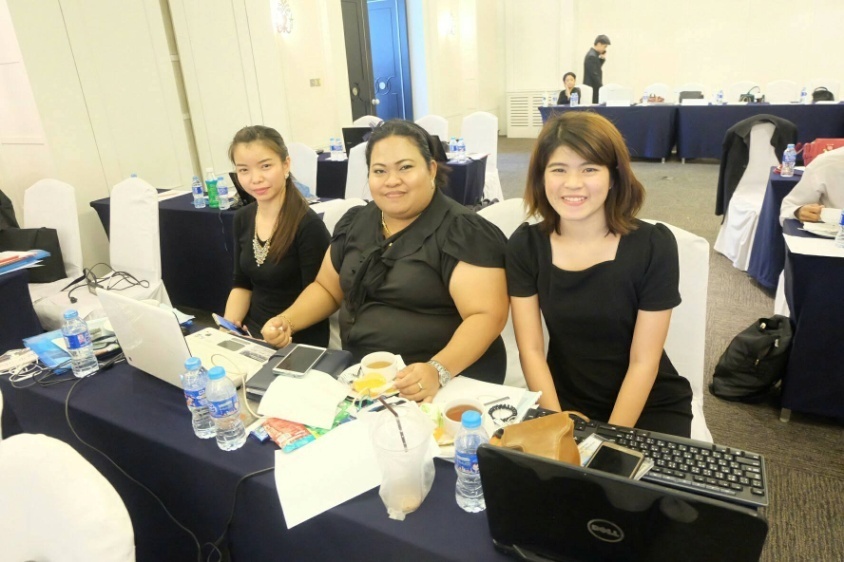 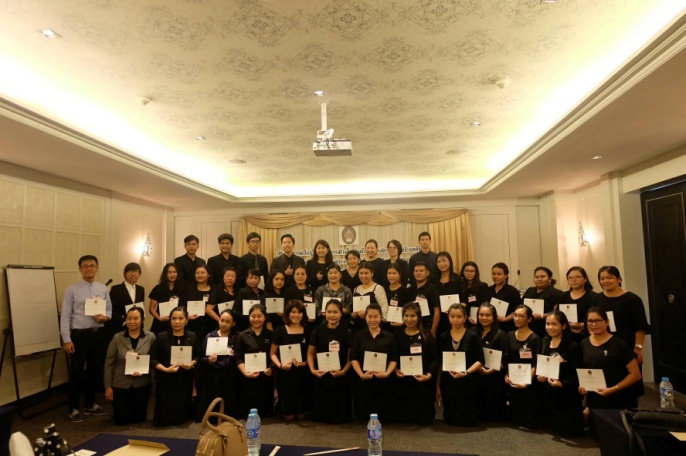 ๑๒. สำเนาประกาศนียบัตร/วุฒิบัตรฯ ที่ได้รับจากการประชุม/ฝึกอบรม/สัมมนา/ศึกษาดูงาน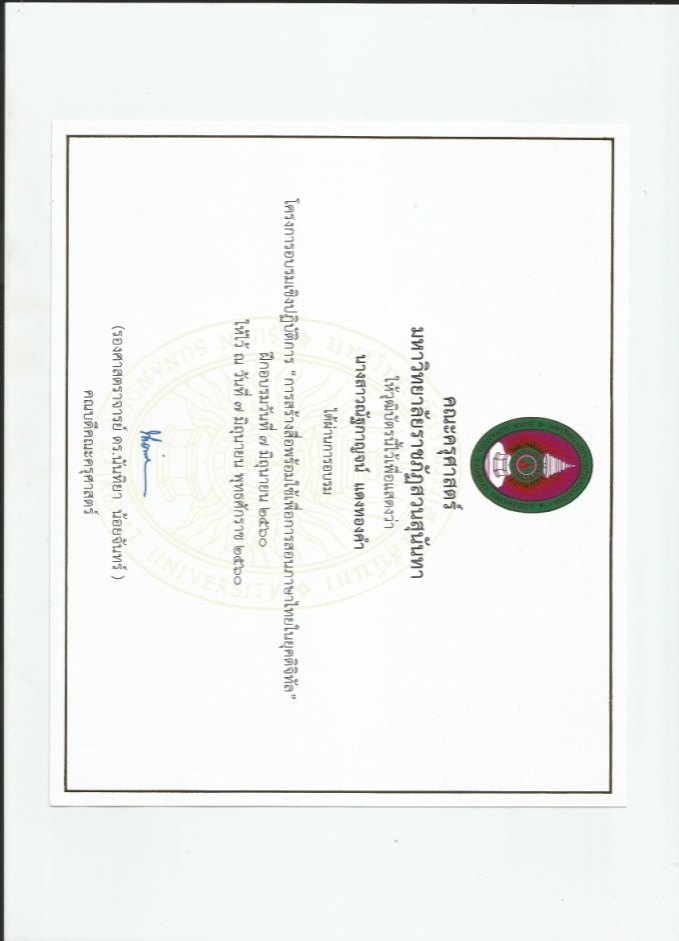 ๑๓. ความคิดเห็นและข้อเสนอแนะ อื่น ๆ          -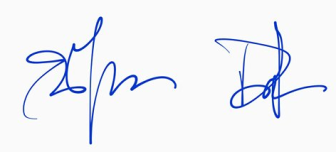 						(ผู้รายงาน).....................................................							        (อาจารย์ณัฐกาญจน์  แดงทองคำ)						    	                  ตำแหน่งอาจารย์ความคิดเห็นของผู้บังคับบัญชาชั้นต้น..........................................................................................................................................................................................................................................................................................................................................................................................................................................................................................................................................						          (ลงชื่อ)......................................................						          (รองศาสตราจารย์  ดร.สมเกียรติ  กอบัวแก้ว)							                    ผู้อำนวยการ